Проект 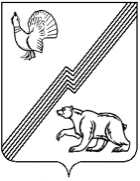 АДМИНИСТРАЦИЯ ГОРОДА ЮГОРСКАХанты-Мансийского автономного округа – ЮгрыПОСТАНОВЛЕНИЕот ______________                                                                                                         № _____О проведениимуниципального этапаокружного конкурса«Семья года Югры»	На основании постановления Правительства Ханты-Мансийского автономного округа – Югры от 26.11.2010 № 320-п «О проведении конкурса «Семья года Югры» в целях реализации муниципальной программы города Югорска «Молодежная политика и организация временного трудоустройства», пропаганды семейных традиций и ценностей:1. Организовать и провести на территории города Югорска муниципальный этап окружного конкурса «Семья года Югры».2. Утвердить:2.1. Положение о проведении муниципального этапа окружного конкурса «Семья года Югры» в 2023 году (приложение 1).2.2. Состав конкурсной комиссии муниципального этапа окружного конкурса «Семья года Югры» (приложение 2).3. Разместить настоящее постановление на официальном сайте органов местного самоуправления города Югорска.4. Контроль за выполнением постановления возложить на заместителя главы города Югорска Л.И. Носкову.Глава города Югорска                                                                    А.Ю. ХарловЛист согласования:Исполнитель:начальник отдела по организационно-массовойи социальной работеуправления социальной политикиРогачев Антон Владимирович,8 (34675) 5-00-24 (внут. 200)Рассылка: УСП, УК, УО, УСЗН, УВПиМК, ГелиосПриложение 1к постановлениюадминистрации города Югорскаот «____»___________2023 годаПоложениео проведении муниципального этапаокружного конкурса «Семья года Югры» в 2023 году(далее – Положение)1. Общие положения1.1. Настоящее Положение определяет порядок организации и проведения муниципального этапа окружного конкурса «Семья года Югры» (далее - Конкурс).1.2. Конкурс организуется Управлением социальной политики администрации города Югорска и проводится отделом молодежных инициатив муниципального автономного учреждения «Молодежный центр «Гелиос» (далее Организатор).1.3. Участниками Конкурса являются семьи, проживающие на территории города Югорска (проживание на территории Ханты-Мансийского автономного округа - Югры не менее 10 лет) (далее – Участники конкурса).2. Цели и задачи Конкурса2.1. Целью конкурса является укрепление института семьи и формирование её позитивного имиджа.2.2. Задачи Конкурса:- развитие и пропаганда семейных ценностей и традиций;- возрождение и сохранение духовно-нравственных традиций семейных отношений;- повышение социального статуса семьи;- мотивация для ведения здорового образа жизни;- выявление и чествование семей, достойно воспитывающих детей, сохраняющих традиции семейного воспитания, развивающих увлечения и таланты членов семьи.3. Номинации Конкурса3.1. Номинации конкурса:- «Семья - хранитель традиций»; - «Многодетная семья»;- «Молодая семья Югры»; - «Золотая семья Югры».3.2. В номинации «Семья - хранитель традиций» участвуют семьи, изучающие историю своего рода, сохраняющие семейные обычаи и традиции, а также семьи, составляющие профессиональные династии.3.3. В номинации «Многодетная семья» участвуют семьи, воспитывающие пять и более детей, в том числе усыновленных, находящихся под опекой, попечительством.3.4. В номинации «Молодая семья Югры» участвуют молодые семьи (возраст супругов - до 35 лет), занимающиеся общественно полезной трудовой или творческой деятельностью, уделяющие внимание занятиям физической культурой и спортом, ведущие здоровый образ жизни, воспитывающие одного и более детей, в том числе находящихся у них под опекой, попечительством, усыновленных.3.5. В номинации «Золотая семья Югры» участвуют семьи, в которых супруги прожили в зарегистрированном браке не менее 50 лет, являющиеся примером приверженности семейным ценностям, укрепления многопоколенных связей, гражданственности и патриотизма, воспитавшие детей достойными членами общества.4. Жюри Конкурса4.1. Жюри Конкурса оценивает качество представленных материалов, определяет победителей и лауреатов Конкурса по номинациям.4.2. Решение жюри Конкурса принимается суммированием баллов, выставленных в соответствии с п. 5.8 настоящего Положения.5. Порядок проведения Конкурса5.1. Организатор сообщает о проведении конкурса через средства массовой информации.5.2. Для участия в Конкурсе Участники направляют материалы Организатору Конкурса на электронном и бумажном носителе по адресу: г. Югорск, ул. 40 лет Победы, д.11А, 1 этаж отдел молодежных инициатив, тел. 8 (34675) 7-18-08, до 1 мая 2023 года.5.3. В состав материалов для рассмотрения на заседании жюри Конкурса входят следующие документы:- анкета семьи (приложение к настоящему Положению);- материалы, отражающие роль семьи в сохранении и развитии семейных традиций и ценностей, особых достижений членов семьи (видеосюжеты, фотографии, ксерокопии полученных дипломов, грамот, продукты совместного труда родителей и детей, семейные реликвии и т.д.); - письменный рассказ об истории семьи и подробное описание её традиций (5-15 листов печатного текста, 14 кегель, шрифт PT Astra Serif, нумерация страниц внизу по центру листа).Письменный рассказ об истории семьи должен содержать в себе следующие сведения:- семейный стаж;- год, с которого семья проживает в Ханты-Мансийском автономном округе-Югре;- место работы (вид деятельности) родителей;- место учебы (работы) детей;- участие в общественной жизни города Югорска;- виды самообразования;- вклад семьи в развитие Югорска;- увлечения членов семьи;  - форма организации отпусков, выходных дней, досуга в семье;- семейные традиции;- спортивные достижения семьи;- описание системы воспитания детей в семье;- распределение ролей в ведении домашнего хозяйства;- побудительный мотив участия в конкурсе.В номинации «Семья - хранитель традиций» участники дополнительно представляют в описании (форма представления произвольная: рисунки, схемы, описание и т.п.):- генеалогическое древо;- рассказы о членах семьи; - семейные легенды;- семейный музей (вещественные, письменные документальные источники об истории семьи и т.п.).5.4. Организатор Конкурса направляет представленные Участниками материалы на рассмотрение членам жюри Конкурса по номинациям.5.5. Материалы, представленные на Конкурс, оцениваются каждым членом жюри Конкурса по номинации по десятибалльной системе по каждому критерию, указанному в пункте 6.1 настоящего Положения.5.6. В каждой номинации учреждаются три призовых места.5.7. Распределение мест в каждой номинации определяются путем подсчета баллов, первое место занимает Участник, набравший наибольшее количество баллов.5.8. В случае набора равного количества баллов несколькими Участниками распределение мест определяется открытым голосованием членов жюри большинством голосов.5.9. Участникам Конкурса, занявшим первое место в номинации, присваивается звание победитель Конкурса в номинации, вручаются дипломы и призы. Победители представляют муниципалитет в окружном конкурсе «Семья года Югры», который состоится в 2024 году в городе Ханты-Мансийске.Участникам конкурса, занявшим вторые и третьи места по количеству набранных баллов, присваивается звание лауреатов Конкурса, вручаются дипломы и призы.6. Оценка материалов, представленных на Конкурс6.1. Оценка материалов, представленных Участниками на Конкурс, осуществляется по следующим критериям:знание истории семьи, традиций;система воспитания в семье;участие в общественной деятельности;вклад в развитие муниципального образования; наличие творческих интересов в семье.Жюри оценивает Участников по десятибалльной системе по каждому критерию.7. Информация об организаторе Организатором конкурса выступает Управление социальной политики администрации города Югорска и проводится отделом молодежных инициатив муниципального автономного учреждения «Молодежный центр «Гелиос».Приложение к Положению о проведениимуниципального этапа конкурса «Семья года Югры» в 2023 одуАНКЕТАучастника муниципального этапа конкурса «Семья года Югры»Анкета семьи ________________________________________________________________                                                       (фамилия семьи)Номинация_________________________________________________________1. Состав семьи (Ф.И.О., год рождения)Отец ___________________________________________________________________Мать ___________________________________________________________________Дети ______________________________________________________________________________________________________________________________________Другие члены семьи ______________________________________________________________________________________________________________________________________2. Адрес места жительства, телефон _____________________________________________________________________________________________________________________________________3. Место работы родителейОтец _____________________________________________________________________________________________________________________________________Мать _____________________________________________________________________________________________________________________________________4. Место учебы (работы) детей и других членов семьи______________________________________________________________________________________________________________________________________5. Дополнительные сведения о семье__________________________________________________________________________________________________________________________________________________________________________________________________Приложение 2к постановлениюадминистрации города Югорскаот «____»___________2023 годаСостав жюри муниципального этапа окружного конкурса «Семья года Югры»Председатель комиссии:Заместитель главы  города ЮгорскаЗаместитель председателя комиссии:Начальник Управления социальной политики администрации города ЮгорскаСекретарь комиссии:Заместитель директора муниципального автономного учреждения «Молодежный центр «Гелиос»Члены комиссии:Представитель Молодежной Общественной палаты при Думе города Югорска седьмого созыва (по согласованию)Начальник Управления социальной защиты населения, опеки и попечительства по городу Югорску и Советскому району (по согласованию)Начальник отдела по организации деятельности Территориальной комиссии по делам несовершеннолетних и защите их прав администрации города Югорска Начальник отдела воспитания, дополнительного образования и обеспечения безопасности детей Управления образования администрации города ЮгорскаДиректор муниципального автономного учреждения «Молодежный центр «Гелиос»Председатель Cовета отцов города Югорска (по согласованию) Председатель общественной организации «Югорская городская общественная организация ветеранов Великой Отечественной войны, ветеранов труда, пенсионеров» (по согласованию)Председатель клуба молодых семей «Мамино сердечко» (по согласованию)Наименование органа (структурного подразделения) или должности разработчика проектаДолжностьПодписьРасшифровка подписиУправление социальной политикиУправляющий деламиД.А. КрыловУправление социальной политикиЗаместитель главы города ЮгорскаЛ.И. НосковаУправление социальной политикиЮридическое управлениеА.С. ВласовУправление социальной политикиУправление социальной политикиА.Д. Трифонова